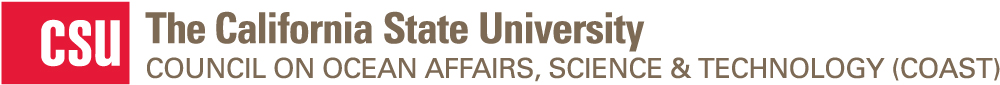 RAPID RESPONSE FUNDING PROGRAM 2016-17PROPOSAL SIGNATURE PAGES Applications accepted on a continual basis for projects to be conducted from July 1, 2016 - June 30, 2017, or until all funding is expended.This two-page form must be completed for each PI requesting support through the Rapid Response Funding Program. All information except signatures must be typed. Forms must be scanned and included with the rest of the application materials in one single pdf file sent to csucoast@csumb.edu. Project Title:Project Title:Project Title:Project Title:Project Title:Project Title:Project Title:Project Title:Project Title:Project Title:Project Title:Project Title:Project Title:Project Title:Project Title:Project Title:Project Title:Project Title:Principal InvestigatorPrincipal InvestigatorPrincipal InvestigatorPrincipal InvestigatorPrincipal InvestigatorPrincipal InvestigatorPrincipal InvestigatorPrincipal InvestigatorName:Name:Name:Name:Campus: Campus: Campus: Campus: Campus: Campus: Campus: Campus: Department: Department: Department: Department: Email:Email:Email:Email:Email:Email:Email:Email:Phone:Phone:Phone:Phone:Amount of Funding Requested: Amount of Funding Requested: Amount of Funding Requested: Amount of Funding Requested: Amount of Funding Requested: I understand that an award, if made, will be routed through the College and that the Department may be asked to assist in implementing the award.  I understand that an award, if made, will be routed through the College and that the Department may be asked to assist in implementing the award.  I understand that an award, if made, will be routed through the College and that the Department may be asked to assist in implementing the award.  I understand that an award, if made, will be routed through the College and that the Department may be asked to assist in implementing the award.  I understand that an award, if made, will be routed through the College and that the Department may be asked to assist in implementing the award.  I understand that an award, if made, will be routed through the College and that the Department may be asked to assist in implementing the award.  I understand that an award, if made, will be routed through the College and that the Department may be asked to assist in implementing the award.  I understand that an award, if made, will be routed through the College and that the Department may be asked to assist in implementing the award.  I understand that an award, if made, will be routed through the College and that the Department may be asked to assist in implementing the award.  I understand that an award, if made, will be routed through the College and that the Department may be asked to assist in implementing the award.  I understand that an award, if made, will be routed through the College and that the Department may be asked to assist in implementing the award.  I understand that an award, if made, will be routed through the College and that the Department may be asked to assist in implementing the award.  I understand that an award, if made, will be routed through the College and that the Department may be asked to assist in implementing the award.  I understand that an award, if made, will be routed through the College and that the Department may be asked to assist in implementing the award.  I understand that an award, if made, will be routed through the College and that the Department may be asked to assist in implementing the award.  I understand that an award, if made, will be routed through the College and that the Department may be asked to assist in implementing the award.  I understand that an award, if made, will be routed through the College and that the Department may be asked to assist in implementing the award.  I understand that an award, if made, will be routed through the College and that the Department may be asked to assist in implementing the award.  Signature:Signature:Date:Date:Chair: Chair: Chair: Chair: Chair: Chair: Chair: Department:Department:Department:Department:Department:Department:Department:Department:Email:Email:Email:Email:Email:Email:Email:Phone:Phone:Phone:Phone:Phone:Phone:Phone:Phone:I approve the PI’s proposed budget and understand that an award, if made, will be routed through the College and that the Department may be asked to assist in implementing the award.  I approve the PI’s proposed budget and understand that an award, if made, will be routed through the College and that the Department may be asked to assist in implementing the award.  I approve the PI’s proposed budget and understand that an award, if made, will be routed through the College and that the Department may be asked to assist in implementing the award.  I approve the PI’s proposed budget and understand that an award, if made, will be routed through the College and that the Department may be asked to assist in implementing the award.  I approve the PI’s proposed budget and understand that an award, if made, will be routed through the College and that the Department may be asked to assist in implementing the award.  I approve the PI’s proposed budget and understand that an award, if made, will be routed through the College and that the Department may be asked to assist in implementing the award.  I approve the PI’s proposed budget and understand that an award, if made, will be routed through the College and that the Department may be asked to assist in implementing the award.  I approve the PI’s proposed budget and understand that an award, if made, will be routed through the College and that the Department may be asked to assist in implementing the award.  I approve the PI’s proposed budget and understand that an award, if made, will be routed through the College and that the Department may be asked to assist in implementing the award.  I approve the PI’s proposed budget and understand that an award, if made, will be routed through the College and that the Department may be asked to assist in implementing the award.  I approve the PI’s proposed budget and understand that an award, if made, will be routed through the College and that the Department may be asked to assist in implementing the award.  I approve the PI’s proposed budget and understand that an award, if made, will be routed through the College and that the Department may be asked to assist in implementing the award.  I approve the PI’s proposed budget and understand that an award, if made, will be routed through the College and that the Department may be asked to assist in implementing the award.  I approve the PI’s proposed budget and understand that an award, if made, will be routed through the College and that the Department may be asked to assist in implementing the award.  I approve the PI’s proposed budget and understand that an award, if made, will be routed through the College and that the Department may be asked to assist in implementing the award.  I approve the PI’s proposed budget and understand that an award, if made, will be routed through the College and that the Department may be asked to assist in implementing the award.  I approve the PI’s proposed budget and understand that an award, if made, will be routed through the College and that the Department may be asked to assist in implementing the award.  I approve the PI’s proposed budget and understand that an award, if made, will be routed through the College and that the Department may be asked to assist in implementing the award.  Signature:Signature:Signature:Date:Date:Dean:Dean:Dean:Dean:Dean:Dean:College:College:College:College:College:College:College:College:College:Email:Email:Email:Email:Email:Email:Phone:Phone:Phone:Phone:Phone:Phone:Phone:Phone:Phone:I approve the PI’s proposed budget and understand that an award, if made, will be routed through the College.I approve the PI’s proposed budget and understand that an award, if made, will be routed through the College.I approve the PI’s proposed budget and understand that an award, if made, will be routed through the College.I approve the PI’s proposed budget and understand that an award, if made, will be routed through the College.I approve the PI’s proposed budget and understand that an award, if made, will be routed through the College.I approve the PI’s proposed budget and understand that an award, if made, will be routed through the College.I approve the PI’s proposed budget and understand that an award, if made, will be routed through the College.I approve the PI’s proposed budget and understand that an award, if made, will be routed through the College.I approve the PI’s proposed budget and understand that an award, if made, will be routed through the College.I approve the PI’s proposed budget and understand that an award, if made, will be routed through the College.I approve the PI’s proposed budget and understand that an award, if made, will be routed through the College.I approve the PI’s proposed budget and understand that an award, if made, will be routed through the College.I approve the PI’s proposed budget and understand that an award, if made, will be routed through the College.I approve the PI’s proposed budget and understand that an award, if made, will be routed through the College.I approve the PI’s proposed budget and understand that an award, if made, will be routed through the College.I approve the PI’s proposed budget and understand that an award, if made, will be routed through the College.I approve the PI’s proposed budget and understand that an award, if made, will be routed through the College.I approve the PI’s proposed budget and understand that an award, if made, will be routed through the College.Signature:Signature:Signature:Date:Date:Dean’s Resource Manager/Budget Analyst:Dean’s Resource Manager/Budget Analyst:Dean’s Resource Manager/Budget Analyst:Dean’s Resource Manager/Budget Analyst:Dean’s Resource Manager/Budget Analyst:Dean’s Resource Manager/Budget Analyst:Email:Email:Email:Email:Email:Email:Phone:Phone:Phone:Phone:Phone:Phone:Phone:Phone:Phone:I approve the PI’s proposed budget and understand that an award, if made, will be routed through the College.I approve the PI’s proposed budget and understand that an award, if made, will be routed through the College.I approve the PI’s proposed budget and understand that an award, if made, will be routed through the College.I approve the PI’s proposed budget and understand that an award, if made, will be routed through the College.I approve the PI’s proposed budget and understand that an award, if made, will be routed through the College.I approve the PI’s proposed budget and understand that an award, if made, will be routed through the College.I approve the PI’s proposed budget and understand that an award, if made, will be routed through the College.I approve the PI’s proposed budget and understand that an award, if made, will be routed through the College.I approve the PI’s proposed budget and understand that an award, if made, will be routed through the College.I approve the PI’s proposed budget and understand that an award, if made, will be routed through the College.I approve the PI’s proposed budget and understand that an award, if made, will be routed through the College.I approve the PI’s proposed budget and understand that an award, if made, will be routed through the College.I approve the PI’s proposed budget and understand that an award, if made, will be routed through the College.I approve the PI’s proposed budget and understand that an award, if made, will be routed through the College.I approve the PI’s proposed budget and understand that an award, if made, will be routed through the College.I approve the PI’s proposed budget and understand that an award, if made, will be routed through the College.I approve the PI’s proposed budget and understand that an award, if made, will be routed through the College.I approve the PI’s proposed budget and understand that an award, if made, will be routed through the College.Signature:Signature:Signature:Date:Date:Campus Pre-Award Officer:Campus Pre-Award Officer:Campus Pre-Award Officer:Campus Pre-Award Officer:Campus Pre-Award Officer:Campus Pre-Award Officer:Email:Email:Email:Email:Email:Email:Phone:Phone:Phone:Phone:Phone:Phone:Phone:Phone:Phone:I approve the PI’s proposed budget and understand that an award, if made, will be routed through the College.I approve the PI’s proposed budget and understand that an award, if made, will be routed through the College.I approve the PI’s proposed budget and understand that an award, if made, will be routed through the College.I approve the PI’s proposed budget and understand that an award, if made, will be routed through the College.I approve the PI’s proposed budget and understand that an award, if made, will be routed through the College.I approve the PI’s proposed budget and understand that an award, if made, will be routed through the College.I approve the PI’s proposed budget and understand that an award, if made, will be routed through the College.I approve the PI’s proposed budget and understand that an award, if made, will be routed through the College.I approve the PI’s proposed budget and understand that an award, if made, will be routed through the College.I approve the PI’s proposed budget and understand that an award, if made, will be routed through the College.I approve the PI’s proposed budget and understand that an award, if made, will be routed through the College.I approve the PI’s proposed budget and understand that an award, if made, will be routed through the College.I approve the PI’s proposed budget and understand that an award, if made, will be routed through the College.I approve the PI’s proposed budget and understand that an award, if made, will be routed through the College.I approve the PI’s proposed budget and understand that an award, if made, will be routed through the College.I approve the PI’s proposed budget and understand that an award, if made, will be routed through the College.I approve the PI’s proposed budget and understand that an award, if made, will be routed through the College.I approve the PI’s proposed budget and understand that an award, if made, will be routed through the College.Signature:Signature:Signature:Date:Date: